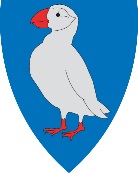 Begrunnelse for klagen: Klager innkommet innen 6 uker fra utlegging av skattelisten vil jfr. Klager som er kommet inn 6 uker etter utlegging av skattelistene vil jfr. Eiendomsskattelovens § 19 bli vurdert av sakkyndig nemnd. Tas klagen til følge vil klager/eier vil få tilsendt vedtaket/avgjørelsen. Blir klagen ikke tatt til følge blir den oversendt ankenemnd for endelig avgjørelse jfr. Eiendomsskattelovens § 20. Sakkyndig ankenemnd kan sette ny takst på eiendommen. Sakkyndig ankenemnds vedtak er endelig og kan ikke påklages.Klager på formuesgrunnlag på bolig må sendes Skatt Nord, Postboks 6310,
9293 Tromsø (tlf 800 80 000).Utfylt klageskjema/skjema for begjæring av overtakst på eiendomsskatt i Værøy kommune sendes:Værøy kommuneSørland 338063 VærøyEvt. eiendomsskatt@varoy.kommune.no Dato 				Underskrift/signaturEiers navn: Eiers navn: Eiers adresse: Eiers adresse: Postnr: Poststed: Påklagde eiendoms adresse: Påklagde eiendoms adresse: Gnr: 	Bnr: Klagen gjelder (sett kryss): 	Bolig   Fritidseiendom    Næring 	Klagen gjelder (sett kryss): 	Bolig   Fritidseiendom    Næring 	